Différence entre un Objet et un matériau :activitéles objets sont constitués par un ou plusieurs matériaux.On peut classer les matériaux en trois grandes familles qui sont :Les métaux : le fer – l’aluminium  - le zinc – le cuivre …Les matières plastiques Les verres   Il y a un autre type des Matériaux sont les Matériaux organiques (le bois –le coton…….).Exercice d’application : Distinguer les corps et les matériaux :
Un verre - règle - le verre - robinet - voiture - fourchette - fenêtre - cuivre - fer - Le bois - plaque de fer - bague.Les propriétés des Matériaux :Distinction entre les matériaux de la même familleDistinction entre les métaux :Distinction entre les matières plastiques :Parmi les matières plastiques les plus utilisées dans les industries, en particulier les emballages, on cite :Le polyéthylène PE (PEHD haute densité ou PEBD basse densité).Le polystyrène (PS).Le polychlorure de Vinyle (PVC).Nous distinguons ces matières plastiques en fonction de plusieurs propriétés dont : Exercice d’application 1On met 3 types de plastique P.V.C, P.S et P.E dans deux béchers le 1er contient d’eau douce et l’autre d’eau salé : 
1. quel est le nom systématique des matières A, B et C ?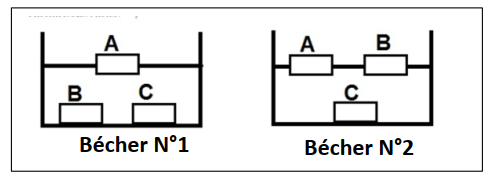 2. quelle est les 2 propriétés commune entre (PVC, PS et PE)Exercice d’application 2Pour distinguer le fer de l’aluminium on procède au test suivant :On les insère dans un circuit électrique.On leur approche un aimant.On les chauffe.bouteilleFil de connexionportefenêtreLes objetsVerre ou plastiqueCuivre - plastiqueBois – fer – peinture Bois – verre - ferLes Matériaux qui le composentLes PropriétésLes verresLes plastiquesLes MétauxConductivité ÉlectriqueIsolantIsolantBon conducteurConductivité de la chaleurFaible conducteurisolantBon conducteurRésistance aux chocsFragile (cassable)Résistent aux chocsRésistent aux chocsRéaction aves les produits chimiquesNe réagit pasQuelque plastique réagitréagitNon du métalLe cuivreLe ferL’aluminiumLe zincTest de la couleurRouge - briqueGriseGriseGriseTri MagnétiqueNon attiréAttiré par l’aimantNon attiréNon attiréla masse volumique8,9g/cm37 ,8 g/cm32,7 g/cm37,13 g/cm3Nom de la matière plastiqueSon logoSes propriétés physiquesSes propriétés physiquesSes propriétés physiquesSes propriétés physiquesNom de la matière plastiqueSon logoFlottabilité dans l’eau douceFlottabilité dans l’eau saléeDissolution Dans l’acétoneTest de la flammePolyéthylène (PE)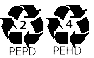 flotteflotteNe dissout pasFlamme jaunePolystyrène (PS)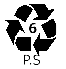 couleflotteSe dissout dans l’acétoneFlamme jaunePolychlorure de Vinyle (PVC)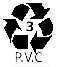 coulecouleNe dissout pasFlamme verte